Sweet Georgia BrownMusic - Ben Bernie, Maceo Pinkard, Lyrics - Kenneth Casey 1925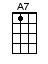 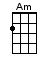 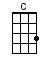 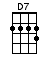 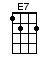 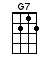 INTRO:  / 1 2 / 1 2 /[C] Georgia claimed her [C] Georgia [A7] named her[D7] Sweet [G7] Georgia [C] Brown [G7] [C]OPENING VERSE:[Am] She just got here [E7] yesterday[Am] Things are hot here [E7] now they say[Am] There’s… [E7] a big change in [Am] town [Am][Am] Gals are jealous [E7] there's no doubt[Am] Still the fellas [E7] rave about[D7] Sweet, sweet Georgia [G7] Brown [G7] [D7] [G7]And [G7] ever since she cameThe [G7] common folks all [G7] claim [E7] say[A7] No gal made, has got a shade on, sweet Georgia Brown[D7] Two left feet, but oh so neat has, sweet Georgia Brown[G7] They all sigh, and wanna die for, sweet Georgia BrownI'll tell you just [C] why [C]You [G7] know I don't [C] lie (not [E7] much)[A7] It's been said, she knocks 'em dead when, she lands in town[D7] Since she came, why it's a shame how, she cools 'em down[Am] Fellas [E7] she can't get[Am] Are fellas [E7] she ain't met[C] Georgia claimed her, Georgia [A7] named her[D7] Sweet [G7] Georgia [C] Brown [E7]INSTRUMENTAL:[A7] No gal made has got a shade on, sweet Georgia Brown[D7] Two left feet, but oh so neat has, sweet Georgia Brown[G7] They all sigh, and wanna die for, sweet Georgia BrownI'll tell you just [C] why [C]You [G7] know I don't [C] lie (not [E7] much)[A7] No gal made has got a shade on, sweet Georgia Brown[D7] Two left feet, but oh so neat has, sweet Georgia Brown[G7] They all sigh, and wanna die for, sweet Georgia BrownI'll tell you just [C] why [C]You [G7] know I don't [C] lie (not [E7] much)[A7] All those tips, the porter slips to, sweet Georgia Brown[D7] They buy clothes at fashion shows with, one dollar down[Am] Oh boy [E7] tip your hat[Am] Oh joy [E7] she’s the cat[C] Who's that mister? She [A7] ain’t a sister[D7] She’s [G7] Georgia [C] Brown [G7] [C]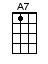 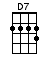 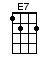 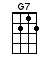 www.bytownukulele.ca